University of Management and Technology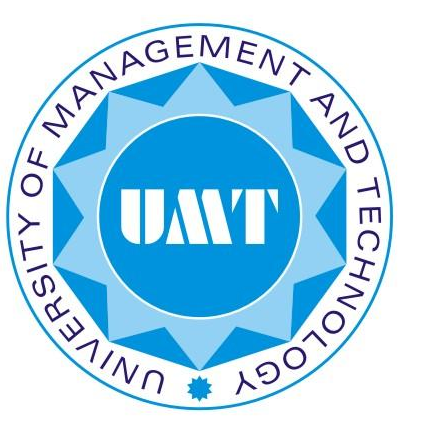 School of ScienceDepartment of MathematicsCourse Code:	MTH 603/723Course Title: 	Computational Algebra and its ApplicationsProgram: 		MS MA/PhD MACourse Outline(Spring  2021)Schedule Pre-requisiteCourse Coordinator Dr. Zohaib ZahidContactExt 3493Cell: Ext 3493Cell: CourseDescriptionThis course is designed to equip students with the combinatorial perspective of commutative algebra and vice versa. Some algebra related computer softwares will be applied. The main objective of this course is to prepare students for research in different areas of Combinatorial Commutative Algebra.Major Contents:Rings, Subring, Ideals, Finitely generated ideals. Polynomial Rings, Polynomials in Several Variables, Monomial Ideals, Operations with ideals: Intersection of Ideals, Colon Ideals, Prime Ideals, Primary Ideals, Primary Decomposition, Krull Dimension,  Monomial Orderings, The Division algorithm in , Initial Ideal, Hilbert’s Basis Theorem, Grӧbner Basis, Properties of Grӧbner Basis, Buchberg’s Algorithm, Reduced Grӧbner Basis, Application of Grӧbner Basis, Simplicial Complexes: vectors, vectors, Stanley-Reisner Ideals, Facet Ideals, Alexander Dual, Hilbert Function of SC. This course is designed to equip students with the combinatorial perspective of commutative algebra and vice versa. Some algebra related computer softwares will be applied. The main objective of this course is to prepare students for research in different areas of Combinatorial Commutative Algebra.Major Contents:Rings, Subring, Ideals, Finitely generated ideals. Polynomial Rings, Polynomials in Several Variables, Monomial Ideals, Operations with ideals: Intersection of Ideals, Colon Ideals, Prime Ideals, Primary Ideals, Primary Decomposition, Krull Dimension,  Monomial Orderings, The Division algorithm in , Initial Ideal, Hilbert’s Basis Theorem, Grӧbner Basis, Properties of Grӧbner Basis, Buchberg’s Algorithm, Reduced Grӧbner Basis, Application of Grӧbner Basis, Simplicial Complexes: vectors, vectors, Stanley-Reisner Ideals, Facet Ideals, Alexander Dual, Hilbert Function of SC. This course is designed to equip students with the combinatorial perspective of commutative algebra and vice versa. Some algebra related computer softwares will be applied. The main objective of this course is to prepare students for research in different areas of Combinatorial Commutative Algebra.Major Contents:Rings, Subring, Ideals, Finitely generated ideals. Polynomial Rings, Polynomials in Several Variables, Monomial Ideals, Operations with ideals: Intersection of Ideals, Colon Ideals, Prime Ideals, Primary Ideals, Primary Decomposition, Krull Dimension,  Monomial Orderings, The Division algorithm in , Initial Ideal, Hilbert’s Basis Theorem, Grӧbner Basis, Properties of Grӧbner Basis, Buchberg’s Algorithm, Reduced Grӧbner Basis, Application of Grӧbner Basis, Simplicial Complexes: vectors, vectors, Stanley-Reisner Ideals, Facet Ideals, Alexander Dual, Hilbert Function of SC. This course is designed to equip students with the combinatorial perspective of commutative algebra and vice versa. Some algebra related computer softwares will be applied. The main objective of this course is to prepare students for research in different areas of Combinatorial Commutative Algebra.Major Contents:Rings, Subring, Ideals, Finitely generated ideals. Polynomial Rings, Polynomials in Several Variables, Monomial Ideals, Operations with ideals: Intersection of Ideals, Colon Ideals, Prime Ideals, Primary Ideals, Primary Decomposition, Krull Dimension,  Monomial Orderings, The Division algorithm in , Initial Ideal, Hilbert’s Basis Theorem, Grӧbner Basis, Properties of Grӧbner Basis, Buchberg’s Algorithm, Reduced Grӧbner Basis, Application of Grӧbner Basis, Simplicial Complexes: vectors, vectors, Stanley-Reisner Ideals, Facet Ideals, Alexander Dual, Hilbert Function of SC. ExpectedOutcomesStudents will be able to understand and compute:Operations with Ideal: Colon Ideals, Intersection of Ideals Division AlgorithmHilbert Series of Monomial Idealsf-vectors, h-vectors, SR-Ideals, Facet Ideals, Alaxander Dual, Hilbert Function of Simplicial complexes,Finding Grӧbner/Reduced Grӧbner Basis using Buchberg’s Algorithm Solving Polynomial Equations in Several Variables.Use Singula/CoCoA softwares for all the above computationsPresent atleast one advanced topic from the above contents.Students will be able to understand and compute:Operations with Ideal: Colon Ideals, Intersection of Ideals Division AlgorithmHilbert Series of Monomial Idealsf-vectors, h-vectors, SR-Ideals, Facet Ideals, Alaxander Dual, Hilbert Function of Simplicial complexes,Finding Grӧbner/Reduced Grӧbner Basis using Buchberg’s Algorithm Solving Polynomial Equations in Several Variables.Use Singula/CoCoA softwares for all the above computationsPresent atleast one advanced topic from the above contents.Students will be able to understand and compute:Operations with Ideal: Colon Ideals, Intersection of Ideals Division AlgorithmHilbert Series of Monomial Idealsf-vectors, h-vectors, SR-Ideals, Facet Ideals, Alaxander Dual, Hilbert Function of Simplicial complexes,Finding Grӧbner/Reduced Grӧbner Basis using Buchberg’s Algorithm Solving Polynomial Equations in Several Variables.Use Singula/CoCoA softwares for all the above computationsPresent atleast one advanced topic from the above contents.Students will be able to understand and compute:Operations with Ideal: Colon Ideals, Intersection of Ideals Division AlgorithmHilbert Series of Monomial Idealsf-vectors, h-vectors, SR-Ideals, Facet Ideals, Alaxander Dual, Hilbert Function of Simplicial complexes,Finding Grӧbner/Reduced Grӧbner Basis using Buchberg’s Algorithm Solving Polynomial Equations in Several Variables.Use Singula/CoCoA softwares for all the above computationsPresent atleast one advanced topic from the above contents.Text Book(s)Monomial Ideals, Jurgen Herzog, Takayuki Hibi, Springer, 2011.Introduction to Commutative Algebra, M.F. Atiyah, I.G. Macdonald, Addison-Wesley.Monomial Ideals, Jurgen Herzog, Takayuki Hibi, Springer, 2011.Introduction to Commutative Algebra, M.F. Atiyah, I.G. Macdonald, Addison-Wesley.Monomial Ideals, Jurgen Herzog, Takayuki Hibi, Springer, 2011.Introduction to Commutative Algebra, M.F. Atiyah, I.G. Macdonald, Addison-Wesley.Monomial Ideals, Jurgen Herzog, Takayuki Hibi, Springer, 2011.Introduction to Commutative Algebra, M.F. Atiyah, I.G. Macdonald, Addison-Wesley.Reference booksMonomial Algebras, Rafael H. Villarreal, Marcel Dekker, Springer, 2001.An Introduction to Grobner Bases, Viviana Ene, Jurgen Herzog, Combinatorial Commutative Algebra, Ezra Miller, Bernd Sturmfels, 2005. A SINGULAR Introduction to Commutative Algebra, Gert-Martin Greuel, Gerhard Pfister, Springer-Verlag, 2nd Edition, 2007.Abstract Algebra, Dummit Foote, 3rd ed. John Wiley & Sons, 2004.Monomial Algebras, Rafael H. Villarreal, Marcel Dekker, Springer, 2001.An Introduction to Grobner Bases, Viviana Ene, Jurgen Herzog, Combinatorial Commutative Algebra, Ezra Miller, Bernd Sturmfels, 2005. A SINGULAR Introduction to Commutative Algebra, Gert-Martin Greuel, Gerhard Pfister, Springer-Verlag, 2nd Edition, 2007.Abstract Algebra, Dummit Foote, 3rd ed. John Wiley & Sons, 2004.Monomial Algebras, Rafael H. Villarreal, Marcel Dekker, Springer, 2001.An Introduction to Grobner Bases, Viviana Ene, Jurgen Herzog, Combinatorial Commutative Algebra, Ezra Miller, Bernd Sturmfels, 2005. A SINGULAR Introduction to Commutative Algebra, Gert-Martin Greuel, Gerhard Pfister, Springer-Verlag, 2nd Edition, 2007.Abstract Algebra, Dummit Foote, 3rd ed. John Wiley & Sons, 2004.Monomial Algebras, Rafael H. Villarreal, Marcel Dekker, Springer, 2001.An Introduction to Grobner Bases, Viviana Ene, Jurgen Herzog, Combinatorial Commutative Algebra, Ezra Miller, Bernd Sturmfels, 2005. A SINGULAR Introduction to Commutative Algebra, Gert-Martin Greuel, Gerhard Pfister, Springer-Verlag, 2nd Edition, 2007.Abstract Algebra, Dummit Foote, 3rd ed. John Wiley & Sons, 2004.Assignments2 AssignmentsProjectProject1 project from advanced topicsMid TermExamination1 Midterm Exam Final ExaminationFinal Examination1 Final ExaminationAttendance PolicySA would be reported if  5 two and half classes are missed without any accidental or medical or any extreme family matters.SA would be reported if  5 two and half classes are missed without any accidental or medical or any extreme family matters.SA would be reported if  5 two and half classes are missed without any accidental or medical or any extreme family matters.SA would be reported if  5 two and half classes are missed without any accidental or medical or any extreme family matters.Grading PolicyGrading PolicyGrading PolicyGrading PolicyAssignments  15%ProjectProject20%Mid TermExamination25%Final ExaminationFinal Examination40%